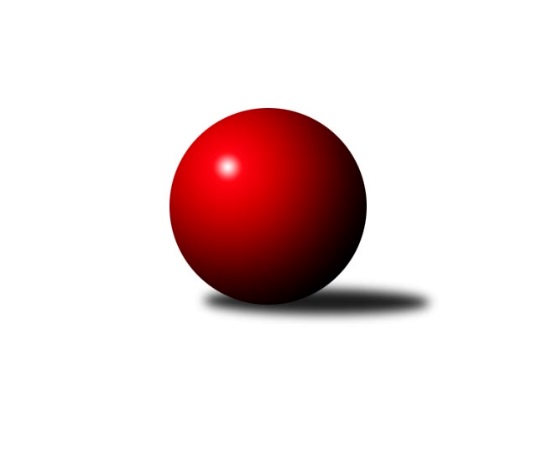 Č.15Ročník 2014/2015	11.4.2015Nejlepšího výkonu v tomto kole: 3626 dosáhlo družstvo: KK PSJ Jihlava2. KLM B 2014/2015Výsledky 15. kolaSouhrnný přehled výsledků:TJ Sokol Husovice	- Sokol Přemyslovice˝A˝	1:7	3290:3298	10.0:14.0	31.1.TJ Opava˝A˝	- TJ Horní Benešov ˝A˝	7:1	3302:3112	15.5:8.5	31.1.KK Blansko 	- TJ Rostex Vyškov ˝A˝	6:2	3430:3350	14.0:10.0	31.1.KK Slovan Rosice	- TJ Spartak Přerov	7:1	3463:3282	16.0:8.0	31.1.TJ Třebíč	- TJ Sokol Vracov	7:1	3509:3447	16.0:8.0	31.1.KK PSJ Jihlava	- KK Zábřeh	8:0	3626:3308	19.0:5.0	31.1.TJ Horní Benešov ˝A˝	- TJ Sokol Husovice	2:6	3261:3304	12.0:12.0	7.2.TJ Rostex Vyškov ˝A˝	- KK PSJ Jihlava	5:3	3337:3229	14.0:10.0	7.2.TJ Sokol Vracov	- TJ Opava˝A˝	4:4	3337:3318	10.0:14.0	7.2.TJ Spartak Přerov	- KK Blansko 	6:2	3285:3180	16.0:8.0	7.2.Sokol Přemyslovice˝A˝	- KK Slovan Rosice	3:5	3141:3218	13.0:11.0	7.2.KK Zábřeh	- TJ Třebíč	6:2	3326:3226	16.0:8.0	7.2.TJ Sokol Vracov	- TJ Horní Benešov ˝A˝	2:6	3111:3288	6.5:17.5	21.2.TJ Opava˝A˝	- KK Zábřeh	2:6	3204:3299	10.5:13.5	21.2.KK Blansko 	- Sokol Přemyslovice˝A˝	7:1	3422:3169	18.0:6.0	21.2.KK Slovan Rosice	- TJ Sokol Husovice	7:1	3395:3321	11.5:12.5	21.2.TJ Třebíč	- TJ Rostex Vyškov ˝A˝	2:6	3377:3462	9.0:15.0	21.2.KK PSJ Jihlava	- TJ Spartak Přerov	4:4	3374:3385	12.0:12.0	21.2.TJ Sokol Husovice	- KK Blansko 	5.5:2.5	3416:3323	13.5:10.5	28.2.TJ Horní Benešov ˝A˝	- KK Slovan Rosice	2:6	3176:3286	10.0:14.0	28.2.TJ Rostex Vyškov ˝A˝	- TJ Opava˝A˝	5:3	3336:3260	14.0:10.0	28.2.TJ Spartak Přerov	- TJ Třebíč	6:2	3358:3288	11.5:12.5	28.2.Sokol Přemyslovice˝A˝	- KK PSJ Jihlava	2:6	3271:3334	9.5:14.5	28.2.KK Zábřeh	- TJ Sokol Vracov	6:2	3316:3158	14.5:9.5	28.2.TJ Sokol Vracov	- TJ Rostex Vyškov ˝A˝	1:7	3301:3326	8.5:15.5	7.3.TJ Opava˝A˝	- TJ Spartak Přerov	7:1	3340:3251	18.0:6.0	7.3.KK Blansko 	- KK Slovan Rosice	3:5	3317:3441	9.0:15.0	7.3.TJ Třebíč	- Sokol Přemyslovice˝A˝	5:3	3462:3455	13.0:11.0	7.3.KK Zábřeh	- TJ Horní Benešov ˝A˝	6:2	3289:3249	13.0:11.0	7.3.KK PSJ Jihlava	- TJ Sokol Husovice	7:1	3479:3302	17.0:7.0	7.3.TJ Sokol Husovice	- TJ Třebíč	2:6	3266:3324	12.0:12.0	21.3.TJ Horní Benešov ˝A˝	- KK Blansko 	5:3	3186:3161	11.0:13.0	21.3.TJ Rostex Vyškov ˝A˝	- KK Zábřeh	5:3	3272:3264	13.5:10.5	21.3.TJ Spartak Přerov	- TJ Sokol Vracov	2:6	3235:3293	10.0:14.0	21.3.KK Slovan Rosice	- KK PSJ Jihlava	5:3	3368:3363	13.0:11.0	21.3.Sokol Přemyslovice˝A˝	- TJ Opava˝A˝	2:6	3132:3234	10.0:14.0	21.3.TJ Rostex Vyškov ˝A˝	- TJ Horní Benešov ˝A˝	6:2	3255:3224	11.0:13.0	28.3.TJ Sokol Vracov	- Sokol Přemyslovice˝A˝	6:2	3338:3193	16.0:8.0	28.3.TJ Opava˝A˝	- TJ Sokol Husovice	4:4	3350:3283	14.0:10.0	28.3.TJ Třebíč	- KK Slovan Rosice	6:2	3528:3402	15.0:9.0	28.3.KK Zábřeh	- TJ Spartak Přerov	3:5	3301:3318	12.0:12.0	28.3.KK PSJ Jihlava	- KK Blansko 	3:5	3418:3419	14.0:10.0	28.3.TJ Sokol Husovice	- TJ Sokol Vracov	5:3	3253:3217	14.0:10.0	11.4.TJ Horní Benešov ˝A˝	- KK PSJ Jihlava	6:2	3265:3233	12.5:11.5	11.4.TJ Spartak Přerov	- TJ Rostex Vyškov ˝A˝	5:3	3268:3259	15.0:9.0	11.4.KK Blansko 	- TJ Třebíč	4:4	3418:3423	12.5:11.5	11.4.KK Slovan Rosice	- TJ Opava˝A˝	6:2	3446:3306	15.5:8.5	11.4.Sokol Přemyslovice˝A˝	- KK Zábřeh	2:6	3159:3211	12.0:12.0	11.4.Tabulka družstev:	1.	KK PSJ Jihlava	22	16	1	5	127.0 : 49.0 	327.5 : 200.5 	 3384	33	2.	TJ Rostex Vyškov ˝A˝	22	14	2	6	106.0 : 70.0 	299.5 : 228.5 	 3326	30	3.	KK Slovan Rosice	22	14	1	7	106.5 : 69.5 	281.5 : 246.5 	 3322	29	4.	TJ Třebíč	22	13	1	8	101.0 : 75.0 	281.0 : 247.0 	 3356	27	5.	KK Zábřeh	22	12	0	10	90.0 : 86.0 	259.0 : 269.0 	 3296	24	6.	KK Blansko	22	10	2	10	89.0 : 87.0 	250.5 : 277.5 	 3300	22	7.	TJ Sokol Vracov	22	9	2	11	82.5 : 93.5 	252.5 : 275.5 	 3300	20	8.	TJ Sokol Husovice	22	9	1	12	78.5 : 97.5 	261.0 : 267.0 	 3298	19	9.	TJ Horní Benešov ˝A˝	22	8	2	12	74.5 : 101.5 	254.0 : 274.0 	 3257	18	10.	TJ Spartak Přerov	22	7	3	12	74.0 : 102.0 	243.5 : 284.5 	 3291	17	11.	TJ Opava˝A˝	22	7	3	12	73.0 : 103.0 	256.5 : 271.5 	 3284	17	12.	Sokol Přemyslovice˝A˝	22	4	0	18	54.0 : 122.0 	201.5 : 326.5 	 3224	8Podrobné výsledky kola:	 TJ Sokol Husovice	3290	1:7	3298	Sokol Přemyslovice˝A˝	Tomaš Žižlavský	147 	 135 	 128 	150	560 	 2:2 	 581 	 140	136 	 168	137	Milan Zezulka	Jakub Hnát	144 	 138 	 139 	123	544 	 1:3 	 543 	 124	140 	 145	134	Jiří Zezulka st.	Jan Machálek st.	152 	 134 	 145 	144	575 	 4:0 	 492 	 113	114 	 127	138	Zdeněk Peč	David Plšek	123 	 136 	 154 	116	529 	 1:3 	 538 	 126	146 	 133	133	Vojtěch Jurníček	Miroslav Vejtasa	141 	 128 	 138 	132	539 	 0:4 	 571 	 148	130 	 148	145	Eduard Tomek	Jan Machálek ml. ml.	128 	 136 	 142 	137	543 	 2:2 	 573 	 145	162 	 141	125	Radek Grulichrozhodčí: Nejlepší výkon utkání: 581 - Milan Zezulka	 TJ Opava˝A˝	3302	7:1	3112	TJ Horní Benešov ˝A˝	Petr Bracek	136 	 139 	 144 	126	545 	 2:2 	 532 	 145	128 	 119	140	Miroslav Petřek ml.	Martin Marek	145 	 134 	 153 	139	571 	 3:1 	 555 	 156	121 	 140	138	Jaromír Hendrych ml.	Petr Hendrych	118 	 168 	 144 	137	567 	 3:1 	 485 	 132	124 	 124	105	Petr Dankovič ml.	Marek Hynar	119 	 141 	 139 	139	538 	 3:1 	 488 	 121	126 	 109	132	Zdeněk Černý	Milan Vaněk	153 	 139 	 122 	127	541 	 2.5:1.5 	 501 	 122	125 	 127	127	Vladislav Pečinka	Milan Jahn	141 	 138 	 126 	135	540 	 2:2 	 551 	 140	143 	 144	124	Kamil Kubešarozhodčí: Nejlepší výkon utkání: 571 - Martin Marek	 KK Blansko 	3430	6:2	3350	TJ Rostex Vyškov ˝A˝	Jakub Flek	153 	 149 	 145 	126	573 	 3:1 	 533 	 135	118 	 135	145	Eduard Varga	Roman Flek	129 	 142 	 117 	141	529 	 0.5:3.5 	 581 	 130	142 	 164	145	Jiří Trávníček	Roman Porubský	135 	 154 	 152 	172	613 	 2.5:1.5 	 578 	 144	154 	 151	129	Petr Pevný	Petr Havíř	125 	 141 	 145 	168	579 	 3:1 	 544 	 129	140 	 127	148	Luděk Rychlovský	Miroslav Flek	142 	 156 	 143 	136	577 	 2:2 	 579 	 133	131 	 148	167	Tomáš Procházka	Martin Honc	146 	 128 	 138 	147	559 	 3:1 	 535 	 138	124 	 145	128	Tomáš Vejmolarozhodčí: Nejlepší výkon utkání: 613 - Roman Porubský	 KK Slovan Rosice	3463	7:1	3282	TJ Spartak Přerov	Dalibor Matyáš	167 	 147 	 151 	148	613 	 3:1 	 582 	 140	143 	 151	148	Petr Vácha	Jiří Zemek	126 	 129 	 140 	147	542 	 1:3 	 559 	 129	134 	 135	161	Vladimír Mánek	Petr Streubel st.	148 	 151 	 137 	159	595 	 4:0 	 534 	 123	143 	 130	138	Jakub Pleban	Ivo Fabík	146 	 144 	 134 	128	552 	 2:2 	 540 	 156	124 	 123	137	Marian Hošek	Michal Hrdlička	161 	 149 	 156 	143	609 	 4:0 	 517 	 153	117 	 121	126	Jaroslav Krejčí	Jiří Axman st.	129 	 158 	 138 	127	552 	 2:2 	 550 	 134	145 	 131	140	Petr Pavelka mlrozhodčí: Nejlepší výkon utkání: 613 - Dalibor Matyáš	 TJ Třebíč	3509	7:1	3447	TJ Sokol Vracov	Jan Dobeš	149 	 140 	 130 	158	577 	 2:2 	 607 	 144	148 	 162	153	Pavel Polanský ml. ml.	Jiří Mikoláš	148 	 138 	 156 	139	581 	 2:2 	 575 	 133	142 	 150	150	Tomáš Kordula	Robert Pevný	133 	 169 	 129 	135	566 	 3:1 	 545 	 113	158 	 141	133	Filip Kordula	František Caha	152 	 150 	 141 	147	590 	 4:0 	 552 	 142	131 	 133	146	Petr Polanský	Václav Rypel	140 	 139 	 166 	156	601 	 2:2 	 594 	 154	156 	 134	150	František Svoboda	Martin Myška	147 	 129 	 144 	174	594 	 3:1 	 574 	 118	151 	 132	173	Jan Tužilrozhodčí: Nejlepší výkon utkání: 607 - Pavel Polanský ml. ml.	 KK PSJ Jihlava	3626	8:0	3308	KK Zábřeh	Jiří Partl	131 	 156 	 164 	142	593 	 3:1 	 523 	 134	124 	 129	136	Jiří Flídr	Václav Rychtařík ml.	155 	 151 	 146 	133	585 	 3:1 	 557 	 147	154 	 141	115	Michal Albrecht	Jiří Ouhel	136 	 156 	 147 	148	587 	 4:0 	 527 	 126	141 	 124	136	Josef Touš	Daniel Braun	158 	 152 	 142 	167	619 	 2:2 	 602 	 159	136 	 156	151	Marek Ollinger	Stanislav Partl	143 	 160 	 154 	158	615 	 4:0 	 566 	 134	145 	 146	141	Zdeněk Švub	Tomáš Valík	152 	 138 	 159 	178	627 	 3:1 	 533 	 133	148 	 118	134	Josef Sittarozhodčí: Nejlepší výkon utkání: 627 - Tomáš Valík	 TJ Horní Benešov ˝A˝	3261	2:6	3304	TJ Sokol Husovice	Miroslav Petřek ml.	137 	 119 	 143 	142	541 	 0:4 	 550 	 138	120 	 145	147	Miroslav Vejtasa	Jaromír Hendrych ml.	150 	 132 	 133 	131	546 	 4:0 	 496 	 131	128 	 127	110	Jakub Hnát	Vladislav Pečinka	136 	 135 	 131 	153	555 	 3:1 	 530 	 127	121 	 139	143	David Plšek	Zdeněk Černý	134 	 137 	 156 	123	550 	 2:2 	 551 	 128	147 	 137	139	Jan Machálek st.	Petr Rak	116 	 138 	 143 	130	527 	 2:2 	 572 	 148	129 	 138	157	Tomaš Žižlavský	Kamil Kubeša	155 	 116 	 135 	136	542 	 1:3 	 605 	 142	155 	 159	149	Jan Machálek ml. ml.rozhodčí: Nejlepší výkon utkání: 605 - Jan Machálek ml. ml.	 TJ Rostex Vyškov ˝A˝	3337	5:3	3229	KK PSJ Jihlava	Jiří Trávníček	154 	 143 	 137 	141	575 	 4:0 	 517 	 134	130 	 116	137	Jiří Partl	Petr Pevný	155 	 151 	 144 	140	590 	 4:0 	 509 	 131	129 	 135	114	Václav Rychtařík ml.	Luděk Rychlovský	147 	 117 	 136 	160	560 	 2:2 	 572 	 130	152 	 139	151	Daniel Braun	Tomáš Procházka	139 	 159 	 134 	143	575 	 3:1 	 542 	 130	136 	 132	144	Jiří Ouhel	Eduard Varga	124 	 137 	 134 	134	529 	 1:3 	 517 	 129	112 	 136	140	Tomáš Valík	Tomáš Vejmola	132 	 125 	 140 	111	508 	 0:4 	 572 	 133	145 	 148	146	Jiří Partlrozhodčí: Nejlepší výkon utkání: 590 - Petr Pevný	 TJ Sokol Vracov	3337	4:4	3318	TJ Opava˝A˝	Pavel Polanský ml. ml.	137 	 149 	 135 	149	570 	 1:3 	 590 	 143	155 	 147	145	Petr Bracek	Tomáš Kordula	149 	 135 	 130 	128	542 	 2:2 	 544 	 152	128 	 125	139	Martin Marek	Filip Kordula	128 	 131 	 135 	148	542 	 1:3 	 576 	 130	148 	 151	147	Marek Hynar	Petr Polanský	132 	 151 	 137 	129	549 	 2:2 	 523 	 141	123 	 140	119	Josef Matušek	František Svoboda	146 	 133 	 155 	136	570 	 1:3 	 585 	 152	141 	 162	130	Milan Vaněk	Jan Tužil	141 	 133 	 139 	151	564 	 3:1 	 500 	 133	136 	 112	119	Milan Jahnrozhodčí: Nejlepší výkon utkání: 590 - Petr Bracek	 TJ Spartak Přerov	3285	6:2	3180	KK Blansko 	Petr Vácha	119 	 145 	 155 	159	578 	 2:2 	 560 	 120	123 	 164	153	Jakub Flek	Milan Kanda	146 	 151 	 162 	143	602 	 4:0 	 534 	 122	147 	 123	142	Roman Flek	Jiří Divila ml.	144 	 121 	 137 	141	543 	 3:1 	 521 	 131	142 	 125	123	Miroslav Flek	Jakub Pleban	113 	 138 	 149 	136	536 	 2:2 	 542 	 125	158 	 130	129	Petr Havíř	Marian Hošek *1	123 	 141 	 132 	129	525 	 3:1 	 488 	 114	118 	 133	123	Radim Pliska	Petr Pavelka ml	128 	 117 	 136 	120	501 	 2:2 	 535 	 119	142 	 131	143	Martin Honcrozhodčí: střídání: *1 od 91. hodu Jaroslav KrejčíNejlepší výkon utkání: 602 - Milan Kanda	 Sokol Přemyslovice˝A˝	3141	3:5	3218	KK Slovan Rosice	Jiří Zezulka st.	145 	 137 	 141 	119	542 	 2:2 	 539 	 142	147 	 115	135	Dalibor Matyáš	Milan Zezulka	112 	 113 	 135 	126	486 	 0:4 	 531 	 125	133 	 138	135	Jiří Zemek	Vojtěch Jurníček	128 	 134 	 135 	141	538 	 4:0 	 497 	 126	121 	 123	127	Petr Streubel st.	Zdeněk Peč	135 	 130 	 127 	106	498 	 2:2 	 552 	 133	129 	 155	135	Adam Palko	Radek Grulich	139 	 152 	 130 	138	559 	 3:1 	 555 	 132	143 	 143	137	Ivo Fabík	Eduard Tomek	143 	 124 	 140 	111	518 	 2:2 	 544 	 132	140 	 126	146	Jiří Axman st.rozhodčí: Nejlepší výkon utkání: 559 - Radek Grulich	 KK Zábřeh	3326	6:2	3226	TJ Třebíč	Michal Albrecht	134 	 152 	 140 	123	549 	 1:3 	 574 	 158	122 	 149	145	Jan Dobeš	Jiří Flídr	138 	 136 	 146 	133	553 	 4:0 	 537 	 133	133 	 141	130	Jiří Mikoláš	Tomáš Dražil	139 	 135 	 140 	157	571 	 2:2 	 517 	 115	136 	 145	121	František Caha	Marek Ollinger	136 	 146 	 150 	145	577 	 3:1 	 538 	 130	153 	 133	122	Mojmír Novotný	Zdeněk Švub	145 	 138 	 131 	148	562 	 4:0 	 506 	 123	136 	 125	122	Petr Dobeš ml.	Josef Touš	138 	 105 	 140 	131	514 	 2:2 	 554 	 137	152 	 123	142	Martin Myškarozhodčí: Nejlepší výkon utkání: 577 - Marek Ollinger	 TJ Sokol Vracov	3111	2:6	3288	TJ Horní Benešov ˝A˝	Pavel Polanský ml. ml.	123 	 120 	 149 	131	523 	 1:3 	 538 	 126	129 	 148	135	Miroslav Petřek ml.	Jan Tužil	141 	 133 	 141 	145	560 	 2:2 	 547 	 133	140 	 142	132	Jaromír Hendrych ml.	Filip Kordula	106 	 116 	 119 	112	453 	 0:4 	 567 	 130	149 	 141	147	Vladislav Pečinka	Petr Polanský	135 	 152 	 127 	151	565 	 2.5:1.5 	 541 	 135	136 	 137	133	Zdeněk Černý	František Svoboda	142 	 122 	 135 	128	527 	 1:3 	 549 	 139	129 	 136	145	Petr Kozák	Tomáš Kordula	122 	 134 	 110 	117	483 	 0:4 	 546 	 144	140 	 127	135	Kamil Kubešarozhodčí: Nejlepší výkon utkání: 567 - Vladislav Pečinka	 TJ Opava˝A˝	3204	2:6	3299	KK Zábřeh	Petr Bracek	152 	 139 	 136 	145	572 	 2.5:1.5 	 552 	 137	139 	 140	136	Michal Albrecht	Martin Marek	139 	 111 	 129 	124	503 	 1:3 	 549 	 128	142 	 137	142	Jiří Flídr	Petr Hendrych	134 	 130 	 129 	122	515 	 1:3 	 522 	 130	135 	 133	124	Marek Ollinger	Marek Hynar	124 	 139 	 135 	150	548 	 2:2 	 578 	 161	145 	 131	141	Tomáš Dražil	Milan Vaněk	145 	 133 	 142 	135	555 	 4:0 	 522 	 139	127 	 132	124	Zdeněk Švub	Milan Jahn	127 	 131 	 123 	130	511 	 0:4 	 576 	 144	137 	 155	140	Josef Toušrozhodčí: Nejlepší výkon utkání: 578 - Tomáš Dražil	 KK Blansko 	3422	7:1	3169	Sokol Přemyslovice˝A˝	Jakub Flek	151 	 127 	 151 	142	571 	 3.5:0.5 	 521 	 128	121 	 130	142	Milan Zezulka	Miroslav Flek	137 	 140 	 142 	137	556 	 2:2 	 560 	 122	139 	 144	155	Miroslav Ondrouch	Roman Flek	136 	 140 	 131 	141	548 	 4:0 	 494 	 125	130 	 113	126	Zdeněk Peč	Roman Porubský	149 	 168 	 149 	161	627 	 4:0 	 517 	 122	125 	 133	137	Jiří Zezulka st.	Radim Pliska	139 	 141 	 131 	134	545 	 2.5:1.5 	 527 	 114	139 	 131	143	Vojtěch Jurníček	Martin Honc	147 	 132 	 165 	131	575 	 2:2 	 550 	 142	147 	 121	140	Eduard Tomekrozhodčí: Nejlepší výkon utkání: 627 - Roman Porubský	 KK Slovan Rosice	3395	7:1	3321	TJ Sokol Husovice	Adam Palko	132 	 145 	 152 	128	557 	 2:2 	 533 	 128	149 	 125	131	Radim Máca	Dalibor Matyáš	147 	 156 	 144 	150	597 	 2.5:1.5 	 585 	 153	147 	 144	141	Miroslav Vejtasa	Petr Streubel st.	124 	 142 	 126 	143	535 	 0:4 	 595 	 159	150 	 136	150	David Plšek	Ivo Fabík	156 	 149 	 139 	135	579 	 3:1 	 493 	 129	109 	 117	138	Jan Machálek st. *1	Michal Hrdlička	147 	 135 	 141 	135	558 	 2:2 	 554 	 135	134 	 145	140	Jan Machálek ml. ml.	Jiří Axman st.	149 	 129 	 149 	142	569 	 2:2 	 561 	 139	137 	 140	145	Tomaš Žižlavskýrozhodčí: střídání: *1 od 28. hodu Jakub HnátNejlepší výkon utkání: 597 - Dalibor Matyáš	 TJ Třebíč	3377	2:6	3462	TJ Rostex Vyškov ˝A˝	Petr Dobeš ml.	120 	 135 	 147 	120	522 	 0:4 	 602 	 154	137 	 160	151	Jiří Trávníček	Jiří Mikoláš	153 	 130 	 147 	137	567 	 1:3 	 593 	 135	147 	 156	155	Petr Pevný	Jan Dobeš	137 	 157 	 134 	128	556 	 2:2 	 560 	 125	155 	 145	135	Jaromír Čapek	František Caha	159 	 130 	 138 	133	560 	 0:4 	 596 	 162	156 	 140	138	Tomáš Procházka	Václav Rypel	135 	 135 	 155 	154	579 	 3:1 	 534 	 128	148 	 137	121	Eduard Varga	Martin Myška	134 	 157 	 144 	158	593 	 3:1 	 577 	 140	148 	 140	149	Luděk Rychlovskýrozhodčí: Nejlepší výkon utkání: 602 - Jiří Trávníček	 KK PSJ Jihlava	3374	4:4	3385	TJ Spartak Přerov	Jiří Partl	137 	 150 	 134 	153	574 	 2:2 	 571 	 151	139 	 138	143	Jakub Pleban	Václav Rychtařík ml.	144 	 139 	 126 	155	564 	 1:3 	 580 	 156	146 	 145	133	Petr Pavelka ml	Jiří Ouhel	124 	 121 	 122 	129	496 	 0:4 	 606 	 160	138 	 156	152	Milan Kanda	Daniel Braun	165 	 150 	 147 	139	601 	 3:1 	 555 	 139	144 	 130	142	Zdeněk Macháček ml	Stanislav Partl	137 	 138 	 136 	146	557 	 4:0 	 502 	 135	125 	 116	126	Jaroslav Krejčí	Tomáš Valík	142 	 153 	 135 	152	582 	 2:2 	 571 	 153	129 	 165	124	Petr Vácharozhodčí: Nejlepší výkon utkání: 606 - Milan Kanda	 TJ Sokol Husovice	3416	5.5:2.5	3323	KK Blansko 	Miroslav Vejtasa	158 	 138 	 147 	119	562 	 1.5:2.5 	 570 	 146	141 	 147	136	Roman Porubský	Jakub Hnát	161 	 160 	 115 	136	572 	 2:2 	 559 	 152	140 	 129	138	Jakub Flek	David Plšek	157 	 126 	 155 	148	586 	 1:3 	 592 	 164	149 	 123	156	Roman Flek	Jan Machálek st.	141 	 156 	 146 	143	586 	 3:1 	 540 	 143	138 	 122	137	Miroslav Flek	Tomaš Žižlavský	138 	 140 	 142 	152	572 	 4:0 	 524 	 132	121 	 141	130	Martin Honc	Jan Machálek ml. ml.	127 	 169 	 137 	105	538 	 2:2 	 538 	 126	137 	 144	131	Petr Havířrozhodčí: Nejlepší výkon utkání: 592 - Roman Flek	 TJ Horní Benešov ˝A˝	3176	2:6	3286	KK Slovan Rosice	Miroslav Petřek ml.	129 	 148 	 126 	133	536 	 2:2 	 507 	 130	121 	 135	121	Dalibor Matyáš	Jaromír Hendrych ml. *1	128 	 114 	 116 	143	501 	 0:4 	 605 	 152	136 	 171	146	Jiří Zemek	Zdeněk Černý	115 	 154 	 129 	113	511 	 1:3 	 545 	 127	138 	 131	149	Adam Palko	Vlastimil Skopalík	136 	 129 	 145 	148	558 	 3:1 	 528 	 134	144 	 134	116	Ivo Fabík	Vladislav Pečinka	123 	 153 	 118 	140	534 	 2:2 	 560 	 131	148 	 146	135	Michal Hrdlička	Kamil Kubeša	151 	 134 	 127 	124	536 	 2:2 	 541 	 131	152 	 138	120	Jiří Axman st.rozhodčí: střídání: *1 od 43. hodu Luděk ZemanNejlepší výkon utkání: 605 - Jiří Zemek	 TJ Rostex Vyškov ˝A˝	3336	5:3	3260	TJ Opava˝A˝	Jiří Trávníček	156 	 155 	 138 	117	566 	 3:1 	 529 	 131	145 	 121	132	Martin Marek	Petr Pevný	162 	 141 	 149 	145	597 	 3.5:0.5 	 530 	 119	135 	 149	127	Petr Bracek	Luděk Rychlovský	149 	 138 	 132 	138	557 	 2:2 	 564 	 130	161 	 129	144	Marek Hynar	Tomáš Procházka	125 	 145 	 148 	135	553 	 2.5:1.5 	 520 	 126	124 	 135	135	Petr Hendrych	Eduard Varga	135 	 133 	 152 	134	554 	 2:2 	 570 	 125	155 	 139	151	Milan Vaněk	Tomáš Vejmola	160 	 126 	 99 	124	509 	 1:3 	 547 	 116	152 	 144	135	Bedřich Pluhařrozhodčí: Nejlepší výkon utkání: 597 - Petr Pevný	 TJ Spartak Přerov	3358	6:2	3288	TJ Třebíč	Petr Vácha	133 	 132 	 152 	124	541 	 1:3 	 552 	 143	142 	 133	134	Jan Dobeš	Marian Hošek *1	133 	 132 	 139 	166	570 	 1:3 	 564 	 137	133 	 155	139	Jiří Mikoláš	Petr Pavelka ml	139 	 150 	 148 	126	563 	 2:2 	 561 	 135	161 	 132	133	František Caha	Zdeněk Macháček ml	144 	 147 	 166 	147	604 	 2:2 	 583 	 150	151 	 141	141	Václav Rypel	Milan Kanda	142 	 137 	 145 	139	563 	 2.5:1.5 	 534 	 122	141 	 132	139	Mojmír Novotný	Jakub Pleban	134 	 123 	 132 	128	517 	 3:1 	 494 	 125	128 	 120	121	Martin Myškarozhodčí: střídání: *1 od 91. hodu David JanušíkNejlepší výkon utkání: 604 - Zdeněk Macháček ml	 Sokol Přemyslovice˝A˝	3271	2:6	3334	KK PSJ Jihlava	Radek Grulich	149 	 172 	 157 	133	611 	 3:1 	 580 	 143	151 	 149	137	Stanislav Partl	Pavel Močár	126 	 127 	 139 	139	531 	 0:4 	 573 	 133	140 	 140	160	Jiří Partl	Vojtěch Jurníček	125 	 142 	 132 	121	520 	 1:3 	 524 	 138	125 	 137	124	Jiří Ouhel	Zdeněk Peč	108 	 127 	 155 	119	509 	 1:3 	 587 	 145	156 	 145	141	Daniel Braun	Jiří Zezulka st.	137 	 134 	 128 	149	548 	 1:3 	 541 	 141	137 	 130	133	Václav Rychtařík ml.	Eduard Tomek	136 	 141 	 139 	136	552 	 3.5:0.5 	 529 	 134	138 	 121	136	Tomáš Valíkrozhodčí: Nejlepší výkon utkání: 611 - Radek Grulich	 KK Zábřeh	3316	6:2	3158	TJ Sokol Vracov	Michal Albrecht	129 	 164 	 155 	142	590 	 3:1 	 520 	 131	126 	 137	126	Pavel Polanský ml. ml.	Tomáš Dražil	130 	 150 	 136 	130	546 	 1.5:2.5 	 553 	 138	150 	 128	137	Petr Polanský	Zdeněk Švub	150 	 147 	 126 	127	550 	 1:3 	 570 	 143	149 	 130	148	František Svoboda	Josef Touš	141 	 150 	 146 	125	562 	 3:1 	 537 	 133	143 	 128	133	Tomáš Sasín	Marek Ollinger	150 	 153 	 109 	132	544 	 3:1 	 494 	 131	128 	 115	120	Filip Kordula	Jiří Flídr	119 	 127 	 144 	134	524 	 3:1 	 484 	 108	122 	 115	139	Radim Pešlrozhodčí: Nejlepší výkon utkání: 590 - Michal Albrecht	 TJ Sokol Vracov	3301	1:7	3326	TJ Rostex Vyškov ˝A˝	Pavel Polanský ml. ml.	117 	 151 	 157 	162	587 	 3:1 	 521 	 127	115 	 132	147	Eduard Varga	Tomáš Kordula	135 	 141 	 134 	142	552 	 2:2 	 561 	 141	155 	 133	132	Luděk Rychlovský	Vítěslav Nejedlík	143 	 142 	 140 	124	549 	 0.5:3.5 	 577 	 143	149 	 144	141	Jiří Trávníček	Petr Polanský	124 	 136 	 144 	119	523 	 1:3 	 551 	 136	149 	 127	139	Petr Pevný	František Svoboda	128 	 129 	 136 	134	527 	 1:3 	 544 	 121	144 	 141	138	Tomáš Vejmola	Jan Tužil	146 	 140 	 123 	154	563 	 1:3 	 572 	 153	156 	 134	129	Tomáš Procházkarozhodčí: Nejlepší výkon utkání: 587 - Pavel Polanský ml. ml.	 TJ Opava˝A˝	3340	7:1	3251	TJ Spartak Přerov	Marek Hynar	149 	 168 	 132 	160	609 	 3:1 	 577 	 166	144 	 131	136	Zdeněk Macháček ml	Petr Bracek	131 	 137 	 140 	145	553 	 3:1 	 511 	 128	138 	 113	132	Petr Vácha	Petr Hendrych	133 	 134 	 154 	120	541 	 3:1 	 544 	 132	131 	 153	128	Marian Hošek	Bedřich Pluhař	149 	 137 	 136 	115	537 	 2:2 	 567 	 146	147 	 134	140	Jakub Pleban	Milan Vaněk	146 	 134 	 132 	131	543 	 3:1 	 527 	 130	130 	 138	129	Petr Pavelka ml	Martin Marek	136 	 145 	 137 	139	557 	 4:0 	 525 	 131	138 	 125	131	Milan Kanda *1rozhodčí: střídání: *1 od 91. hodu Jaroslav KrejčíNejlepší výkon utkání: 609 - Marek Hynar	 KK Blansko 	3317	3:5	3441	KK Slovan Rosice	Jakub Flek	141 	 127 	 176 	152	596 	 3:1 	 582 	 136	161 	 145	140	Jiří Axman st.	Roman Porubský	144 	 147 	 149 	156	596 	 1:3 	 626 	 140	160 	 160	166	Jiří Zemek	Roman Flek	131 	 147 	 134 	140	552 	 3:1 	 542 	 143	131 	 133	135	Petr Streubel st.	Miroslav Flek	144 	 147 	 132 	141	564 	 2:2 	 555 	 129	140 	 142	144	Ivo Fabík	Martin Honc	128 	 127 	 124 	129	508 	 0:4 	 571 	 152	150 	 136	133	Adam Palko	Radim Pliska	118 	 137 	 120 	126	501 	 0:4 	 565 	 145	148 	 139	133	Michal Hrdličkarozhodčí: Nejlepší výkon utkání: 626 - Jiří Zemek	 TJ Třebíč	3462	5:3	3455	Sokol Přemyslovice˝A˝	Jan Dobeš	147 	 148 	 132 	154	581 	 3:1 	 527 	 123	121 	 139	144	Radek Grulich	Jiří Mikoláš	134 	 161 	 142 	159	596 	 4:0 	 558 	 130	143 	 134	151	Miroslav Ondrouch	Petr Dobeš ml.	158 	 135 	 150 	138	581 	 2:2 	 587 	 139	158 	 146	144	Vojtěch Jurníček	František Caha	141 	 139 	 126 	145	551 	 1:3 	 589 	 154	137 	 151	147	Eduard Tomek	Václav Rypel	145 	 151 	 135 	155	586 	 3:1 	 563 	 132	147 	 148	136	Jiří Zezulka st.	Martin Myška	142 	 137 	 145 	143	567 	 0:4 	 631 	 163	159 	 154	155	Milan Zezulkarozhodčí: Nejlepší výkon utkání: 631 - Milan Zezulka	 KK Zábřeh	3289	6:2	3249	TJ Horní Benešov ˝A˝	Michal Albrecht	150 	 115 	 133 	142	540 	 3:1 	 517 	 122	133 	 129	133	Zdeněk Černý	Jiří Michálek	126 	 118 	 133 	119	496 	 0:4 	 528 	 137	133 	 135	123	Vladislav Pečinka	Josef Touš	123 	 162 	 144 	166	595 	 3:1 	 568 	 126	143 	 136	163	Miroslav Petřek ml.	Jiří Flídr	139 	 128 	 133 	137	537 	 3:1 	 499 	 115	139 	 127	118	Jaromír Hendrych ml.	Zdeněk Švub	136 	 156 	 124 	130	546 	 1:3 	 583 	 154	139 	 145	145	Petr Kozák	Marek Ollinger	151 	 157 	 125 	142	575 	 3:1 	 554 	 149	131 	 124	150	Kamil Kubešarozhodčí: Nejlepší výkon utkání: 595 - Josef Touš	 KK PSJ Jihlava	3479	7:1	3302	TJ Sokol Husovice	Václav Rychtařík ml.	143 	 146 	 160 	150	599 	 4:0 	 537 	 130	141 	 129	137	Tomáš Válka	Jiří Ouhel	144 	 142 	 150 	136	572 	 3:1 	 557 	 141	130 	 150	136	David Plšek	Daniel Braun	154 	 130 	 136 	144	564 	 2:2 	 569 	 126	168 	 129	146	Miroslav Vejtasa	Tomáš Valík	135 	 137 	 143 	125	540 	 2:2 	 517 	 147	152 	 111	107	Jan Machálek st. *1	Jiří Partl	140 	 162 	 146 	158	606 	 3:1 	 561 	 128	146 	 147	140	Jakub Hnát	Stanislav Partl	165 	 142 	 152 	139	598 	 3:1 	 561 	 134	153 	 140	134	Tomaš Žižlavskýrozhodčí: střídání: *1 od 94. hodu Marek RozsívalNejlepší výkon utkání: 606 - Jiří Partl	 TJ Sokol Husovice	3266	2:6	3324	TJ Třebíč	Miroslav Vejtasa	133 	 136 	 134 	136	539 	 1.5:2.5 	 542 	 134	136 	 141	131	Jiří Mikoláš	Jakub Hnát *1	105 	 128 	 145 	132	510 	 1:3 	 565 	 129	154 	 139	143	Jan Dobeš	Tomaš Žižlavský	155 	 133 	 129 	152	569 	 3:1 	 555 	 142	128 	 124	161	František Caha	Jan Machálek st.	142 	 148 	 151 	117	558 	 2:2 	 570 	 145	147 	 143	135	Petr Dobeš ml.	David Plšek	142 	 129 	 147 	139	557 	 2.5:1.5 	 553 	 142	133 	 140	138	Martin Myška	Jan Machálek ml. ml.	132 	 142 	 133 	126	533 	 2:2 	 539 	 131	134 	 138	136	Václav Rypelrozhodčí: střídání: *1 od 43. hodu Pavel KošťálNejlepší výkon utkání: 570 - Petr Dobeš ml.	 TJ Horní Benešov ˝A˝	3186	5:3	3161	KK Blansko 	Zdeněk Černý *1	108 	 130 	 135 	151	524 	 1:3 	 542 	 110	138 	 153	141	Jakub Flek	Bohuslav Čuba	129 	 162 	 130 	140	561 	 2:2 	 524 	 108	140 	 135	141	Roman Flek	Vladislav Pečinka	119 	 120 	 123 	117	479 	 0:4 	 542 	 133	133 	 148	128	Martin Honc	Vlastimil Skopalík	134 	 132 	 132 	132	530 	 4:0 	 471 	 105	124 	 129	113	Radim Pliska	Miroslav Petřek ml.	130 	 140 	 124 	141	535 	 2:2 	 539 	 145	124 	 136	134	Miroslav Flek	Kamil Kubeša	142 	 128 	 151 	136	557 	 2:2 	 543 	 123	124 	 156	140	Petr Havířrozhodčí: střídání: *1 od 61. hodu Jaromír Hendrych ml.Nejlepší výkon utkání: 561 - Bohuslav Čuba	 TJ Rostex Vyškov ˝A˝	3272	5:3	3264	KK Zábřeh	Jiří Trávníček	147 	 124 	 137 	122	530 	 1:3 	 565 	 135	144 	 147	139	Jiří Flídr	Petr Pevný	133 	 161 	 138 	146	578 	 4:0 	 495 	 126	128 	 120	121	Jan Körner	Luděk Rychlovský	137 	 146 	 150 	161	594 	 3.5:0.5 	 527 	 137	129 	 133	128	Josef Touš	Tomáš Procházka	144 	 140 	 141 	134	559 	 4:0 	 531 	 141	129 	 133	128	Michal Albrecht	Eduard Varga	138 	 113 	 129 	136	516 	 1:3 	 557 	 118	147 	 149	143	Marek Ollinger	Tomáš Vejmola	112 	 133 	 128 	122	495 	 0:4 	 589 	 148	153 	 143	145	Zdeněk Švubrozhodčí: Nejlepší výkon utkání: 594 - Luděk Rychlovský	 TJ Spartak Přerov	3235	2:6	3293	TJ Sokol Vracov	Jakub Pleban	116 	 138 	 146 	122	522 	 1:3 	 574 	 137	161 	 140	136	Pavel Polanský ml. ml.	Marian Hošek	124 	 132 	 131 	137	524 	 1:3 	 568 	 155	143 	 138	132	Petr Polanský	Zdeněk Macháček ml	137 	 120 	 127 	154	538 	 2:2 	 545 	 157	124 	 126	138	Tomáš Kordula	Zdeněk Macháček ml	128 	 133 	 130 	140	531 	 0:4 	 578 	 142	135 	 140	161	František Svoboda	Milan Kanda	174 	 135 	 137 	132	578 	 3:1 	 518 	 141	109 	 124	144	Filip Kordula	Petr Pavelka ml	127 	 128 	 148 	139	542 	 3:1 	 510 	 124	123 	 149	114	Vítěslav Nejedlíkrozhodčí: Nejlepšího výkonu v tomto utkání: 578 kuželek dosáhli: František Svoboda, Milan Kanda	 KK Slovan Rosice	3368	5:3	3363	KK PSJ Jihlava	Dalibor Matyáš	125 	 145 	 149 	136	555 	 1:3 	 568 	 131	146 	 162	129	Jiří Ouhel	Jiří Zemek	129 	 152 	 141 	158	580 	 3:1 	 567 	 139	146 	 128	154	Václav Rychtařík ml.	Adam Palko	138 	 141 	 138 	127	544 	 2:2 	 563 	 136	140 	 151	136	Jiří Partl	Ivo Fabík	135 	 143 	 132 	142	552 	 0:4 	 607 	 149	153 	 146	159	Daniel Braun	Michal Hrdlička	142 	 129 	 147 	135	553 	 4:0 	 485 	 122	111 	 135	117	Miroslav Pleskal	Jiří Axman st.	145 	 162 	 133 	144	584 	 3:1 	 573 	 139	140 	 156	138	Stanislav Partlrozhodčí: Nejlepší výkon utkání: 607 - Daniel Braun	 Sokol Přemyslovice˝A˝	3132	2:6	3234	TJ Opava˝A˝	Jiří Zezulka st.	138 	 140 	 147 	132	557 	 3:1 	 536 	 144	124 	 142	126	Petr Bracek	Milan Zezulka	133 	 127 	 132 	127	519 	 0.5:3.5 	 528 	 135	127 	 134	132	Marek Hynar	Vojtěch Jurníček	107 	 124 	 119 	136	486 	 1:3 	 550 	 132	136 	 150	132	Petr Hendrych	Zdeněk Peč	132 	 112 	 131 	149	524 	 1.5:2.5 	 545 	 128	121 	 147	149	Martin Marek	Radek Grulich	128 	 122 	 120 	129	499 	 1:3 	 540 	 155	143 	 133	109	Milan Vaněk	Eduard Tomek	136 	 138 	 132 	141	547 	 3:1 	 535 	 151	129 	 123	132	Bedřich Pluhařrozhodčí: Nejlepší výkon utkání: 557 - Jiří Zezulka st.	 TJ Rostex Vyškov ˝A˝	3255	6:2	3224	TJ Horní Benešov ˝A˝	Petr Pevný	118 	 132 	 137 	154	541 	 1:3 	 553 	 132	133 	 147	141	Bohuslav Čuba	Eduard Varga	127 	 115 	 141 	128	511 	 2:2 	 481 	 130	125 	 113	113	Miroslav Petřek ml.	Luděk Rychlovský	126 	 132 	 149 	137	544 	 2:2 	 543 	 141	123 	 140	139	Jaromír Hendrych ml.	Tomáš Vejmola	151 	 136 	 123 	136	546 	 2:2 	 530 	 132	139 	 123	136	Michal Klich	Tomáš Procházka	143 	 165 	 129 	144	581 	 2:2 	 562 	 147	143 	 135	137	Petr Kozák	Jiří Trávníček	131 	 140 	 121 	140	532 	 2:2 	 555 	 128	150 	 144	133	Kamil Kubešarozhodčí: Nejlepší výkon utkání: 581 - Tomáš Procházka	 TJ Sokol Vracov	3338	6:2	3193	Sokol Přemyslovice˝A˝	Tomáš Kordula	145 	 125 	 116 	145	531 	 3:1 	 537 	 131	117 	 155	134	Pavel Močár	Pavel Polanský ml. ml.	159 	 167 	 157 	131	614 	 4:0 	 508 	 117	128 	 138	125	Zdeněk Peč	Filip Kordula	130 	 141 	 159 	133	563 	 3:1 	 526 	 151	124 	 124	127	Vojtěch Jurníček	Petr Polanský	122 	 131 	 156 	142	551 	 1:3 	 546 	 127	138 	 138	143	Eduard Tomek	František Svoboda	134 	 118 	 138 	130	520 	 2:2 	 543 	 132	131 	 135	145	Jiří Zezulka st.	Jan Tužil	133 	 139 	 146 	141	559 	 3:1 	 533 	 122	163 	 122	126	Milan Zezulkarozhodčí: Nejlepší výkon utkání: 614 - Pavel Polanský ml. ml.	 TJ Opava˝A˝	3350	4:4	3283	TJ Sokol Husovice	Petr Bracek	138 	 126 	 143 	111	518 	 2:2 	 547 	 137	140 	 127	143	Pavel Košťál	Marek Hynar	158 	 155 	 150 	137	600 	 3:1 	 583 	 142	125 	 149	167	Miroslav Vejtasa	Petr Hendrych	150 	 146 	 147 	137	580 	 4:0 	 482 	 115	112 	 141	114	Tomáš Válka *1	Martin Marek	131 	 135 	 133 	141	540 	 2:2 	 547 	 139	127 	 141	140	Jan Machálek st.	Milan Vaněk	126 	 145 	 149 	141	561 	 2:2 	 567 	 149	140 	 134	144	Tomaš Žižlavský	Milan Jahn	136 	 145 	 130 	140	551 	 1:3 	 557 	 123	148 	 141	145	David Plšekrozhodčí: střídání: *1 od 52. hodu Jakub HnátNejlepší výkon utkání: 600 - Marek Hynar	 TJ Třebíč	3528	6:2	3402	KK Slovan Rosice	František Caha	138 	 161 	 141 	140	580 	 2:2 	 578 	 141	149 	 149	139	Dalibor Matyáš	Jiří Mikoláš	151 	 154 	 135 	135	575 	 3:1 	 566 	 141	143 	 151	131	Jiří Zemek	Jan Dobeš	146 	 162 	 139 	145	592 	 3:1 	 562 	 150	143 	 136	133	Ivo Fabík	Petr Dobeš ml.	175 	 160 	 136 	150	621 	 4:0 	 542 	 137	150 	 129	126	Adam Palko	Václav Rypel	138 	 135 	 163 	139	575 	 1:3 	 545 	 140	140 	 124	141	Michal Hrdlička	Martin Myška	149 	 137 	 143 	156	585 	 2:2 	 609 	 138	155 	 162	154	Jiří Axman st.rozhodčí: Nejlepší výkon utkání: 621 - Petr Dobeš ml.	 KK Zábřeh	3301	3:5	3318	TJ Spartak Přerov	Michal Albrecht	150 	 133 	 148 	131	562 	 3:1 	 541 	 137	127 	 149	128	Petr Vácha	Jiří Flídr	133 	 119 	 121 	147	520 	 1:3 	 541 	 134	140 	 127	140	Petr Pavelka ml	Josef Karafiát	145 	 141 	 143 	139	568 	 2:2 	 563 	 146	133 	 134	150	Jakub Pleban	Josef Touš	120 	 140 	 158 	157	575 	 2:2 	 571 	 137	162 	 128	144	Milan Kanda	Zdeněk Švub	136 	 129 	 138 	135	538 	 2:2 	 552 	 146	153 	 131	122	Marian Hošek	Marek Ollinger	144 	 138 	 127 	129	538 	 2:2 	 550 	 135	145 	 143	127	Zdeněk Macháček mlrozhodčí: Nejlepší výkon utkání: 575 - Josef Touš	 KK PSJ Jihlava	3418	3:5	3419	KK Blansko 	Václav Rychtařík ml.	139 	 163 	 146 	109	557 	 2:2 	 594 	 152	146 	 145	151	Roman Porubský	Jiří Ouhel *1	127 	 112 	 141 	127	507 	 2:2 	 542 	 132	150 	 136	124	Jakub Flek	Jiří Partl	159 	 138 	 153 	149	599 	 2:2 	 594 	 147	154 	 140	153	Roman Flek	Daniel Braun	152 	 126 	 144 	145	567 	 4:0 	 487 	 112	124 	 129	122	Miroslav Flek	Stanislav Partl	138 	 147 	 159 	159	603 	 3:1 	 590 	 136	136 	 160	158	Petr Havíř	Tomáš Valík	148 	 132 	 148 	157	585 	 1:3 	 612 	 146	144 	 152	170	Martin Honcrozhodčí: střídání: *1 od 91. hodu Jakub ČopákNejlepší výkon utkání: 612 - Martin Honc	 TJ Sokol Husovice	3253	5:3	3217	TJ Sokol Vracov	Miroslav Vejtasa	141 	 153 	 146 	142	582 	 4:0 	 520 	 131	127 	 135	127	Pavel Polanský ml. ml.	Jan Machálek st.	142 	 139 	 121 	130	532 	 2:2 	 578 	 130	134 	 146	168	František Svoboda	David Plšek	133 	 141 	 145 	131	550 	 1:3 	 556 	 146	123 	 154	133	Jan Tužil	Jakub Hnát	147 	 123 	 121 	116	507 	 1:3 	 567 	 125	161 	 140	141	Petr Polanský	Tomaš Žižlavský	141 	 143 	 139 	126	549 	 3:1 	 504 	 129	119 	 115	141	Filip Kordula	Jan Machálek ml. ml.	132 	 124 	 124 	153	533 	 3:1 	 492 	 131	138 	 105	118	Jiří Hladíkrozhodčí: Nejlepší výkon utkání: 582 - Miroslav Vejtasa	 TJ Horní Benešov ˝A˝	3265	6:2	3233	KK PSJ Jihlava	Michal Klich	146 	 122 	 133 	154	555 	 2:2 	 524 	 120	145 	 136	123	Jiří Ouhel	Bohuslav Čuba	154 	 119 	 149 	144	566 	 2.5:1.5 	 538 	 138	132 	 124	144	Jiří Partl	Miroslav Petřek ml.	136 	 142 	 136 	120	534 	 4:0 	 472 	 117	134 	 115	106	Miroslav Pleskal	Jaromír Hendrych ml.	129 	 132 	 121 	123	505 	 1:3 	 581 	 128	150 	 168	135	Václav Rychtařík ml.	Petr Rak	159 	 150 	 132 	134	575 	 3:1 	 525 	 127	135 	 135	128	Daniel Braun	Kamil Kubeša	144 	 128 	 125 	133	530 	 0:4 	 593 	 167	145 	 135	146	Stanislav Partlrozhodčí: Nejlepší výkon utkání: 593 - Stanislav Partl	 TJ Spartak Přerov	3268	5:3	3259	TJ Rostex Vyškov ˝A˝	Jakub Pleban	125 	 130 	 130 	136	521 	 1:3 	 577 	 142	134 	 167	134	Jiří Trávníček	Milan Kanda	133 	 158 	 135 	145	571 	 2:2 	 586 	 154	149 	 149	134	Tomáš Procházka	Petr Vácha	155 	 136 	 136 	137	564 	 4:0 	 511 	 133	129 	 125	124	Tomáš Vejmola	Marian Hošek	124 	 141 	 114 	138	517 	 3:1 	 504 	 123	128 	 131	122	Eduard Varga	Zdeněk Macháček ml	144 	 130 	 148 	141	563 	 3:1 	 502 	 118	131 	 122	131	Petr Večerka	Petr Pavelka ml	140 	 122 	 141 	129	532 	 2:2 	 579 	 134	146 	 138	161	Luděk Rychlovskýrozhodčí: Nejlepší výkon utkání: 586 - Tomáš Procházka	 KK Blansko 	3418	4:4	3423	TJ Třebíč	Jakub Flek	157 	 158 	 133 	150	598 	 3:1 	 578 	 134	154 	 150	140	Jiří Mikoláš	Roman Porubský	141 	 152 	 145 	131	569 	 1.5:2.5 	 582 	 137	161 	 145	139	František Caha	Roman Flek	170 	 136 	 150 	136	592 	 3:1 	 573 	 157	135 	 138	143	Jan Dobeš	Petr Havíř	124 	 128 	 136 	136	524 	 0:4 	 581 	 146	139 	 152	144	Václav Rypel	Martin Procházka	160 	 134 	 150 	149	593 	 2:2 	 592 	 144	145 	 168	135	Petr Dobeš ml.	Miroslav Flek	149 	 127 	 131 	135	542 	 3:1 	 517 	 133	108 	 143	133	Martin Myškarozhodčí: Nejlepší výkon utkání: 598 - Jakub Flek	 KK Slovan Rosice	3446	6:2	3306	TJ Opava˝A˝	Dalibor Matyáš	143 	 162 	 165 	144	614 	 3:1 	 552 	 135	124 	 140	153	Petr Bracek	Jiří Zemek	151 	 157 	 141 	140	589 	 2.5:1.5 	 590 	 139	156 	 155	140	Marek Hynar	Petr Streubel st.	141 	 137 	 162 	162	602 	 3:1 	 508 	 137	140 	 113	118	Petr Hendrych	Ivo Fabík	159 	 145 	 138 	127	569 	 3:1 	 535 	 138	128 	 132	137	Martin Marek	Michal Hrdlička	125 	 128 	 138 	133	524 	 2:2 	 572 	 169	143 	 135	125	Milan Vaněk *1	Jiří Axman st.	136 	 143 	 140 	129	548 	 2:2 	 549 	 135	126 	 146	142	Milan Jahnrozhodčí: střídání: *1 od 91. hodu Bedřich PluhařNejlepší výkon utkání: 614 - Dalibor Matyáš	 Sokol Přemyslovice˝A˝	3159	2:6	3211	KK Zábřeh	Miroslav Ondrouch	130 	 134 	 140 	125	529 	 2.5:1.5 	 483 	 107	104 	 140	132	Jiří Flídr	Milan Zezulka	137 	 123 	 148 	129	537 	 3:1 	 546 	 127	120 	 139	160	Jiří Flídr	Radek Grulich	116 	 133 	 117 	141	507 	 1:3 	 523 	 132	122 	 125	144	Josef Touš	Eduard Tomek	141 	 117 	 144 	128	530 	 2:2 	 553 	 126	144 	 126	157	Michal Albrecht	Jiří Zezulka st.	130 	 123 	 147 	134	534 	 1.5:2.5 	 561 	 153	129 	 145	134	Zdeněk Švub	Jan Sedláček	134 	 140 	 133 	115	522 	 2:2 	 545 	 126	130 	 153	136	Marek Ollingerrozhodčí: Nejlepší výkon utkání: 561 - Zdeněk ŠvubPořadí jednotlivců:	jméno hráče	družstvo	celkem	plné	dorážka	chyby	poměr kuž.	Maximum	1.	Daniel Braun 	KK PSJ Jihlava	594.45	381.8	212.6	0.6	8/8	(624)	2.	Václav Rychtařík  ml.	KK PSJ Jihlava	582.13	378.1	204.0	2.2	8/8	(626)	3.	Robert Pevný 	TJ Třebíč	581.21	381.8	199.4	1.7	7/8	(627)	4.	Stanislav Partl 	KK PSJ Jihlava	579.09	373.7	205.4	1.9	8/8	(626)	5.	Tomáš Valík 	KK PSJ Jihlava	578.11	377.9	200.2	2.1	8/8	(629)	6.	Petr Dobeš  ml.	TJ Třebíč	577.56	374.2	203.3	1.9	8/8	(664)	7.	Martin Procházka 	KK Blansko 	576.49	373.6	202.9	1.5	7/8	(631)	8.	Jiří Partl 	KK PSJ Jihlava	573.64	378.3	195.4	2.0	7/8	(607)	9.	Jiří Mikoláš 	TJ Třebíč	569.13	371.4	197.7	1.8	7/8	(607)	10.	Václav Rypel 	TJ Třebíč	567.55	366.9	200.6	1.8	7/8	(624)	11.	Petr Pevný 	TJ Rostex Vyškov ˝A˝	567.52	377.6	189.9	2.3	9/9	(594)	12.	Tomáš Procházka 	TJ Rostex Vyškov ˝A˝	566.42	370.2	196.3	2.7	8/9	(594)	13.	František Svoboda 	TJ Sokol Vracov	563.89	368.9	195.0	2.5	8/9	(601)	14.	Jan Tužil 	TJ Sokol Vracov	563.63	370.3	193.3	2.0	9/9	(593)	15.	Josef Touš 	KK Zábřeh	562.81	370.5	192.3	2.9	9/9	(598)	16.	Luděk Rychlovský 	TJ Rostex Vyškov ˝A˝	562.60	368.7	193.9	2.0	9/9	(603)	17.	Josef Sitta 	KK Zábřeh	562.11	370.1	192.0	3.4	9/9	(622)	18.	Jiří Trávníček 	TJ Rostex Vyškov ˝A˝	560.89	379.1	181.8	3.4	9/9	(602)	19.	Dalibor Matyáš 	KK Slovan Rosice	560.50	366.1	194.4	2.1	8/8	(613)	20.	Petr Bracek 	TJ Opava˝A˝	559.66	370.6	189.1	4.0	8/8	(584)	21.	Jan Machálek  st.	TJ Sokol Husovice	559.18	372.4	186.8	4.0	7/8	(593)	22.	Jan Machálek ml.  ml.	TJ Sokol Husovice	557.94	375.0	183.0	3.8	8/8	(595)	23.	Jan Dobeš 	TJ Třebíč	557.53	370.1	187.4	3.2	8/8	(610)	24.	Petr Havíř 	KK Blansko 	557.28	375.7	181.5	3.6	8/8	(604)	25.	Marek Hynar 	TJ Opava˝A˝	556.68	364.4	192.3	3.5	7/8	(622)	26.	Jiří Axman  st.	KK Slovan Rosice	556.35	363.4	192.9	3.1	6/8	(587)	27.	Miroslav Petřek  ml.	TJ Horní Benešov ˝A˝	556.24	365.4	190.9	4.0	9/9	(591)	28.	Zdeněk Švub 	KK Zábřeh	556.24	372.7	183.5	3.2	9/9	(598)	29.	Tomáš Kordula 	TJ Sokol Vracov	555.98	368.2	187.8	3.7	8/9	(578)	30.	Pavel Polanský ml.  ml.	TJ Sokol Vracov	555.64	367.8	187.8	2.8	8/9	(607)	31.	Petr Michálek 	KK Blansko 	555.48	369.6	185.8	3.9	7/8	(591)	32.	Tomaš Žižlavský 	TJ Sokol Husovice	555.30	369.2	186.1	2.7	8/8	(604)	33.	Milan Vaněk 	TJ Opava˝A˝	554.51	373.2	181.3	4.8	7/8	(589)	34.	Adam Palko 	KK Slovan Rosice	554.19	372.8	181.3	3.0	8/8	(587)	35.	Milan Kanda 	TJ Spartak Přerov	553.18	358.3	194.9	3.4	8/9	(593)	36.	Petr Pavelka ml 	TJ Spartak Přerov	552.71	368.5	184.2	2.8	9/9	(599)	37.	Martin Honc 	KK Blansko 	552.29	362.2	190.1	3.8	8/8	(582)	38.	Jakub Pleban 	TJ Spartak Přerov	551.58	371.2	180.4	4.1	6/9	(575)	39.	Jiří Zemek 	KK Slovan Rosice	551.02	368.3	182.8	4.1	8/8	(607)	40.	Ivo Fabík 	KK Slovan Rosice	550.53	362.3	188.2	2.0	7/8	(602)	41.	Roman Flek 	KK Blansko 	550.13	364.1	186.1	3.5	8/8	(609)	42.	David Plšek 	TJ Sokol Husovice	548.94	367.3	181.6	4.2	8/8	(582)	43.	Jakub Hnát 	TJ Sokol Husovice	548.88	371.1	177.7	4.3	7/8	(589)	44.	Jaromír Hendrych ml. 	TJ Horní Benešov ˝A˝	548.46	362.2	186.2	4.2	9/9	(574)	45.	Kamil Kubeša 	TJ Horní Benešov ˝A˝	548.21	369.3	178.9	3.5	9/9	(590)	46.	Michal Hrdlička 	KK Slovan Rosice	547.80	363.0	184.8	2.6	7/8	(611)	47.	Petr Hendrych 	TJ Opava˝A˝	547.70	367.7	180.0	3.3	7/8	(580)	48.	Jaroslav Krejčí 	TJ Spartak Přerov	547.55	364.7	182.9	4.7	8/9	(573)	49.	Petr Polanský 	TJ Sokol Vracov	546.23	362.9	183.3	3.7	8/9	(583)	50.	Martin Marek 	TJ Opava˝A˝	546.17	366.8	179.4	4.1	6/8	(596)	51.	Roman Goldemund 	TJ Spartak Přerov	546.06	373.0	173.0	6.2	6/9	(584)	52.	Jiří Flídr 	KK Zábřeh	542.03	363.0	179.0	3.8	9/9	(603)	53.	Filip Kordula 	TJ Sokol Vracov	541.90	360.4	181.5	4.7	9/9	(588)	54.	Jiří Zezulka st. 	Sokol Přemyslovice˝A˝	541.11	364.7	176.4	4.4	9/9	(592)	55.	Miroslav Vejtasa 	TJ Sokol Husovice	540.43	354.7	185.7	2.5	8/8	(569)	56.	Marian Hošek 	TJ Spartak Přerov	540.38	360.1	180.3	2.8	9/9	(587)	57.	Eduard Tomek 	Sokol Přemyslovice˝A˝	539.28	356.3	182.9	2.9	9/9	(577)	58.	Milan Zezulka 	Sokol Přemyslovice˝A˝	538.77	364.9	173.9	5.1	8/9	(581)	59.	Bedřich Pluhař 	TJ Opava˝A˝	538.71	362.7	176.0	4.0	8/8	(580)	60.	Eduard Varga 	TJ Rostex Vyškov ˝A˝	538.61	369.1	169.6	5.9	6/9	(566)	61.	Jakub Flek 	KK Blansko 	537.41	359.5	177.9	4.6	8/8	(588)	62.	Zdeněk Černý 	TJ Horní Benešov ˝A˝	533.97	362.7	171.3	5.4	9/9	(567)	63.	Radek Grulich 	Sokol Přemyslovice˝A˝	533.79	364.2	169.6	5.0	9/9	(573)	64.	Vladislav Pečinka 	TJ Horní Benešov ˝A˝	533.76	366.4	167.3	6.4	9/9	(587)	65.	Jaromír Čapek 	TJ Rostex Vyškov ˝A˝	528.71	352.3	176.4	4.1	7/9	(576)	66.	Jiří Ouhel 	KK PSJ Jihlava	528.60	361.5	167.1	8.5	6/8	(587)	67.	Vojtěch Jurníček 	Sokol Přemyslovice˝A˝	518.30	355.4	163.0	7.7	8/9	(548)	68.	Lukáš Horňák 	KK Zábřeh	504.87	348.8	156.0	8.5	6/9	(550)		Tomáš Sasín 	TJ Sokol Vracov	568.25	386.8	181.5	4.5	2/9	(591)		Michal Albrecht 	KK Zábřeh	563.67	375.8	187.8	2.6	3/9	(577)		Marek Ollinger 	KK Zábřeh	560.75	366.3	194.5	2.5	4/9	(602)		Vítěslav Nejedlík 	TJ Sokol Vracov	560.00	367.0	193.0	3.0	1/9	(560)		Miroslav Flek 	KK Blansko 	554.75	373.8	181.0	3.0	2/8	(577)		Luděk Zeman 	TJ Horní Benešov ˝A˝	554.50	389.0	165.5	9.5	2/9	(565)		Václav Švub 	KK Zábřeh	552.00	363.3	188.7	5.0	3/9	(567)		Jakub Zdražil 	KK PSJ Jihlava	551.88	375.0	176.9	4.1	4/8	(626)		Roman Porubský 	KK Blansko 	551.25	376.0	175.3	5.0	2/8	(613)		Kamil Bednář 	TJ Rostex Vyškov ˝A˝	551.00	378.0	173.0	4.0	2/9	(583)		Milan Šula 	KK Zábřeh	550.00	376.0	174.0	3.0	1/9	(550)		Petr Vácha 	TJ Spartak Přerov	549.25	359.3	190.0	4.8	4/9	(582)		Zbyněk Černý 	TJ Horní Benešov ˝A˝	548.42	358.8	189.6	2.2	4/9	(577)		Jiří Michálek 	KK Zábřeh	547.33	367.3	180.0	3.3	3/9	(594)		Tomáš Vejmola 	TJ Rostex Vyškov ˝A˝	547.25	380.3	167.0	8.8	4/9	(593)		Martin Myška 	TJ Třebíč	546.50	362.5	184.0	5.0	2/8	(594)		Vlastimil Skopalík 	TJ Horní Benešov ˝A˝	546.00	375.0	171.0	3.5	1/9	(557)		Kamil Nestrojil 	TJ Třebíč	545.72	354.2	191.5	3.3	5/8	(631)		František Caha 	TJ Třebíč	545.42	361.7	183.8	3.4	4/8	(590)		Petr Streubel  st.	KK Slovan Rosice	543.17	362.6	180.6	3.9	5/8	(595)		Josef Matušek 	TJ Opava˝A˝	543.00	364.0	179.0	5.0	1/8	(543)		Petr Rak 	TJ Horní Benešov ˝A˝	540.00	370.0	170.0	4.0	1/9	(540)		Vladimír Mánek 	TJ Spartak Přerov	538.00	370.7	167.3	3.3	3/9	(560)		Michal Blažek 	TJ Opava˝A˝	535.00	358.0	177.0	6.0	1/8	(535)		Ladislav Musil 	KK Blansko 	535.00	369.0	166.0	3.0	1/8	(535)		Karel Uhlíř 	TJ Třebíč	535.00	376.0	159.0	3.0	1/8	(535)		Zdeněk Peč 	Sokol Přemyslovice˝A˝	533.15	360.8	172.4	5.2	5/9	(591)		Pavel Močár 	Sokol Přemyslovice˝A˝	532.00	373.0	159.0	10.5	2/9	(532)		Jan Sedláček 	Sokol Přemyslovice˝A˝	531.88	365.6	166.3	5.6	5/9	(544)		David Janušík 	TJ Spartak Přerov	529.33	358.3	171.0	7.3	3/9	(547)		Radim Pešl 	TJ Sokol Vracov	529.00	375.0	154.0	9.0	1/9	(529)		Zdeněk Grulich 	Sokol Přemyslovice˝A˝	528.00	372.0	156.0	11.0	1/9	(528)		Petr Dankovič ml. 	TJ Horní Benešov ˝A˝	524.00	362.0	162.0	7.0	3/9	(553)		Michal Rašťák 	TJ Horní Benešov ˝A˝	523.00	367.0	156.0	14.0	1/9	(523)		Vojtěch Venclík 	TJ Spartak Přerov	521.00	353.0	168.0	4.0	1/9	(521)		Milan Jahn 	TJ Opava˝A˝	520.50	359.7	160.8	5.5	4/8	(557)		Martin Kuběna 	TJ Sokol Husovice	516.00	360.0	156.0	3.0	1/8	(516)		Jan Večerka 	TJ Rostex Vyškov ˝A˝	512.00	342.0	170.0	4.0	1/9	(512)		Bohuslav Čuba 	TJ Horní Benešov ˝A˝	506.00	349.0	157.0	1.0	1/9	(506)		Martin Cihlář 	KK Blansko 	501.00	356.0	145.0	13.0	1/8	(501)		Maciej Basista 	TJ Opava˝A˝	501.00	357.0	144.0	10.0	1/8	(501)		Miloslav Krejčí 	TJ Rostex Vyškov ˝A˝	500.00	342.0	158.0	6.0	1/9	(500)Sportovně technické informace:Starty náhradníků:registrační číslo	jméno a příjmení 	datum startu 	družstvo	číslo startu
Hráči dopsaní na soupisku:registrační číslo	jméno a příjmení 	datum startu 	družstvo	Program dalšího kola:16. koloNejlepší šestka kola - absolutněNejlepší šestka kola - absolutněNejlepší šestka kola - absolutněNejlepší šestka kola - absolutněNejlepší šestka kola - dle průměru kuželenNejlepší šestka kola - dle průměru kuželenNejlepší šestka kola - dle průměru kuželenNejlepší šestka kola - dle průměru kuželenNejlepší šestka kola - dle průměru kuželenPočetJménoNázev týmuVýkonPočetJménoNázev týmuPrůměr (%)Výkon6xTomáš ValíkJihlava6274xTomáš ValíkJihlava110.4862710xDaniel BraunJihlava6193xDalibor MatyášRosice110.216136xStanislav PartlJihlava6152xMichal HrdličkaRosice109.56092xRoman PorubskýBlansko6138xDaniel BraunJihlava109.076192xDalibor MatyášRosice6134xStanislav PartlJihlava108.376152xMichal HrdličkaRosice6092xRoman PorubskýBlansko108.32613